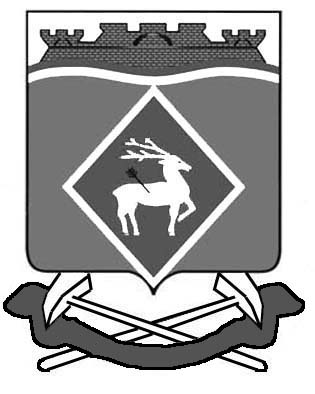 РОССИЙСКАЯ  ФЕДЕРАЦИЯРОСТОВСКАЯ ОБЛАСТЬМУНИЦИПАЛЬНОЕ ОБРАЗОВАНИЕ «БЕЛОКАЛИТВИНСКИЙ РАЙОН»АДМИНИСТРАЦИЯ БЕЛОКАЛИТВИНСКОГО РАЙОНА ПОСТАНОВЛЕНИЕ________________2019			        № ____                     г.  Белая КалитваОб   утверждении    плана     по противодействию  коррупции в Администрации Белокалитвинского района на   2020  -  2022   годы.В соответствии с Федеральным законом от 25.12.2008 № 273-ФЗ «О противодействии коррупции»,ПОСТАНОВЛЯЮ:1. Утвердить план по противодействию коррупции в Белокалитвинском районе на 2020-2022 годы  согласно приложению.2. Контроль за исполнением настоящего постановления возложить на первого заместителя главы Администрации Белокалитвинского района по экономическому развитию, инвестиционной политике и местному самоуправлению Д.Ю. Устименко.И.о. главы Администрации  района					Д.Ю.УстименкоПроект вносит:Начальник сектора по противодействию коррупции 					            О.А.ГриценкоПриложение                                 к постановлению АдминистрацииБелокалитвинского районаот _________2019  № ______План по противодействию коррупции в АдминистрацииБелокалитвинского района на 2020-2022годыУправляющий  делами						          Л.Г. ВасиленкоПроект вносит:Начальник сектора попротиводействию коррупции 					          О.А.ГриценкоN 
п/пНаименование мероприятияСрок исполненияОжидаемые результатыОтветственный исполнитель123451Разработка, принятие, совершенствование действующих муниципальных правовых актов, направленных на противодействие коррупцииПостоянноСоздание полноценной правовой базы в сфере противодействия коррупцииСектор по противодействию коррупции, соответствующие структурные подразделения, отраслевые органы2Проведение проверки муниципальных правовых актов и проектов муниципальных правовых актов на предмет коррупциогенности. Работа по учету рекомендаций об устранении коррупционных факторов, выявленных в действующих муниципальных правовых актахПостоянноУстранение коррупционных факторов в муниципальных правовых актах и проектах муниципальных правовых актовСоответствующие структурные подразделения, отраслевые органы, сектор по противодействию коррупции3Прием сведений о доходах, расходах, об имуществе и обязательствах имущественного характера муниципальных служащих и членов их семейЕжегодно до 30 апреляОбеспечение своевременного исполнения муниципальными служащими обязанности по представлению сведений о своих доходах, расходах, об имуществе и обязательствах имущественного характера, а также о доходах, расходах, об имуществе и обязательствах имущественного характера членов семьиСектор по противодействию коррупции, отраслевые органы4Подготовка к размещению на официальном сайте Администрации Белокалитвинского района в сети Интернет сведений о доходах, расходах, об имуществе и обязательствах имущественного характера муниципальных служащих и членов их семей  В течение 14 рабочих дней со дня истечения срока для подачи указанных сведенийПовышение открытости и доступности по профилактике коррупционных правонарушенийСектор по противодействию коррупции, отраслевые органы5Анализ сведений о доходах, расходах, об имуществе и обязательствах имущественного характера, представленных муниципальными служащимиЕжегодно до 30 маяНедопущение случаев нарушения законодательства Российской Федерации  о муниципальной службе и о противодействии коррупции муниципальными служащимиСектор по противодействию коррупции6Проведение проверки достоверности и полноты сведений о доходах, расходах, об имуществе и обязательствах имущественного характера, представленных муниципальными служащимиПри наличии основанийНедопущение случаев несоблюдения муниципальными служащими  законодательства Российской Федерации  о муниципальной службе и о противодействии коррупции, принятие своевременных и действенных мер по выявленным нарушениямСектор по противодействию коррупции7Размещение проектов НПА, а также другой значимой информации на официальном сайте Администрации Белокалитвинского района в сети ИнтернетПостоянноПовышение уровня прозрачности деятельности органов местного самоуправления.Информирование населения о мерах по противодействию коррупции, принимаемых органами местного самоуправления Отдел электронно-информационного обеспечения,  отраслевые органы8Организация и проведение «круглых столов» для информирования предпринимателей района о ходе реализации Плана, для обсуждения проблем противодействия коррупции, для обобщения и распространения позитивного опыта антикоррупционного поведения среди субъектов предпринимательской деятельности2020-2022Информирование предпринимателей о ходе реализации Плана, обсуждение проблем противодействия коррупции, мер по предупреждению коррупционных правонарушений, обобщение и распространение позитивного опыта антикоррупционного поведения среди субъектов предпринимательской деятельностиОтдел экономики, малого бизнеса, инвестиций и местного самоуправления9Совершенствование муниципальных правовых актов, регламентирующих  права и обязанности муниципальных служащих, порядок деятельности органов местного самоуправления .ПостоянноУстранение условий для совершения действий коррупционного характера при выполнении муниципальными служащими своих должностных обязанностейСектор по противодействию коррупции, общий отдел, юридический отдел10Инструктивно-методические семинары с муниципальными служащими на предмет соблюдения норм, запретов и требований к служебному поведению служащих, установленных законодательством о муниципальной службе2020-2022Формирование у служащих         
представления о несовместимости муниципальной службы с коррупционными проявлениямиСектор по противодействию коррупции11Организация и проведение аттестации в целях определения соответствия муниципальных служащих, замещаемой должности муниципальной службыПо отдельному плануНедопущение протекционизма при замещении должностей муниципальной службы. Формирование кадрового состава, несклонного к коррупционным действиямУправляющий делами , общий отдел, сектор по противодействию коррупции12Совершенствование и обеспечение деятельности комиссий по соблюдению требований к служебному поведению и урегулированию конфликта интересов ПостоянноФормирование в коллективах обстановки нетерпимости к проявлениям коррупцииУправляющий делами, сектор по противодействию коррупции13Использование механизма формирования кадрового резерва на конкурсной основе и замещения вакантных должностей из сформированного кадрового резерваПо мере необходимостиНедопущение протекционизма при замещении должностей муниципальной службы. Формирование кадрового состава, несклонного к коррупционным действиямУправляющий делами, общий отдел14Организация и проведение «открытых» заседаний Комиссии по координации работы по противодействию коррупции в  Белокалитвинском районе  с участием представителей общественности и иных заинтересованных лицКак правило раз в кварталФормирование в коллективах обстановки нетерпимости к проявлениям коррупцииСектор по противодействию коррупции15Совершенствование электронного информационного взаимодействия между органами местного самоуправления, органами государственной власти, гражданами и организациямиПостоянноПовышение уровня прозрачности, доступности деятельности органов местного самоуправления.Отдел электронно-информационного обеспечения16Обеспечение контроля за выполнением требований, установленных Федеральным законом от 05.04.2013 года № 44-ФЗ «О контрактной системе в сфере закупок товаров, работ, услуг  для обеспечения государственных и муниципальных нужд»ПостоянноУстранение условий для совершения действий коррупционной направленностиСектор финансового контроля, отдел муниципальных закупок17Совершенствование контроля за использованием имущества, находящегося в муниципальной собственности, в том числе переданного в аренду, хозяйственное ведение и оперативное управлениеПостоянноУстранение условий для совершения действий коррупционной направленностиКомитет по управлению имуществом18.Принятие мер по повышению эффективности кадровой работы в части, касающейся ведения личных дел лиц, замещающих должности муниципальной службы, в том числе контроля за актуализацией сведений, содержащихся в анкетах, представляемых при поступлении на  службу, об их родственниках и свойственникахПостоянноВ целях выявления возможного конфликта интересов и недопущения случаев несоблюдения муниципальными служащими  законодательства Российской Федерации  о муниципальной службе и о противодействии коррупции.Общий отдел, сектор по противодействию коррупции19.Проведение работы по выявлению личной заинтересованности муниципальных служащих при осуществлении закупок товаров, работ услуг для обеспечения муниципальных нуждПостоянно В целях выявления и предотвращения возникновения ситуаций конфликта интересов на муниципальной службеСектор по противодействию коррупции, отдел закупок20.Организация изготовления и размещения наружной рекламы, направленной на создание в обществе нетерпимости к коррупционному поведениюIV квартал Формирование в обществе нетерпимости к проявлениям коррупцииСектор по противодействию коррупции21.Проведение конкурса социальной рекламы (плакат, анимационный ролик) «Чистые руки»III-IV квартал Формирование в обществе нетерпимости к проявлениям коррупцииКомитет по физической культуре, спорту и делам молодежи